НАКАЗПро створення комісії на отримання благодійної допомогиЗгідно Закону України «Про гуманітарну допомогу» від 22.10.1999 №1192-ХІV; «Порядку отримання благодійних (дарованих) внесків та пожертвувань від юридичних і фізичних осіб бюджетними установами та закладами освіти, охорони здоров`я культури, науки, спорту та фізичного виховання для потреб їх фінансування», затвердженого постановою Кабінету Міністрів України від 04.08.2000 №1222 4 «Інструкції по обліку основних засобів і інших необоротних активів бюджетних установ», затвердженої наказом Державного казначейства України від 17.07.2000 №64, «Порядку бухгалтерського обліку та звітності в бюджетних установах гуманітарної допомоги», затвердженого наказом Головного управління Державного казначейства України від 10.12.1999 №113НАКАЗУЮ:1. Для обліку та контролю по витраті отриманої благодійної допомоги створити комісію у складі:1) Голова комісії: Мірошніченко Ю.Г., директор школи;2) Члени комісії:  Філатова Н.О., вчитель географії, заступник голови ПК;			Мірошниченко О.О., вчитель початкових класів;                              бухгалтер ЦБ управління освіти адміністрації Основянського району (за згодою).2. Контроль за виконанням даного наказу залишаю за собою.Директор ХЗОШ №48							Ю.Г. МірошніченкоЗ наказом ознайомлені:Філатова Н.О. Мірошниченко О.О.Романенко О.М.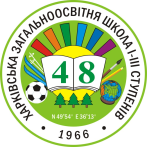 ХАРКІВСЬКАЗАГАЛЬНООСВІТНЯШКОЛА І-ІІІ СТУПЕНІВ №48ХАРКІВСЬКОЇ МІСЬКОЇ РАДИХАРКІВСЬКОЇ ОБЛАСТІХАРЬКОВСКАЯОБЩЕОБРАЗОВАТЕЛЬНАЯШКОЛА І-ІІІ СТУПЕНЕЙ №48ХАРЬКОВСКОГО ГОРОДСКОГО СОВЕТАХАРЬКОВСКОЙ ОБЛАСТИ02.01.2018№ 01-А